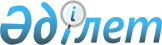 О ставках платы за пользование водными ресурсами из поверхностных источников по Павлодарской области на 2024 годРешение Павлодарского областного маслихата от 11 апреля 2024 года № 121/11. Зарегистрировано в Департаменте юстиции Павлодарской области 16 апреля 2024 года № 7533-14
      В соответствии с подпунктом 5) статьи 38 Водного Кодекса Республики Казахстан, со статьей 569 Кодекса Республики Казахстан "О налогах и других обязательных платежах в бюджет" (Налоговый кодекс), пунктом 5 статьи 6 Закона Республики Казахстан "О местном государственном управлении и самоуправлении в Республике Казахстан", Павлодарский областной маслихат РЕШИЛ:
      1. Утвердить ставки платы за пользование водными ресурсами из поверхностных источников по Павлодарской области на 2024 год согласно приложению к настоящему решению. 
      2. Настоящее решение вводится в действие по истечении десяти календарных дней после дня его первого официального опубликования. Ставки платы за пользование водными ресурсами из поверхностных источников по Павлодарской области на 2024 год
					© 2012. РГП на ПХВ «Институт законодательства и правовой информации Республики Казахстан» Министерства юстиции Республики Казахстан
				
      Председатель Павлодарского областного маслихата 

И. Теренченко
Приложение
к решению Павлодарского
областного маслихата
от 11 апреля 2024 года
№ 121/11
№ 
п/п
Виды специального
водопользования
Единица
измерения
Ставки платы, тенге
1
Жилищно-эксплуатационные и коммунальные услуги
1000 кубических метров
208,41
2
Промышленность, включая теплоэнергетику 
1000 кубических метров
1197,56
3
Сельское хозяйство
1000 кубических метров
337,43
4
Прудовые хозяйства, осуществляющие забор воды из водных источников
1000 кубических метров
337,43
5
Водный транспорт
1000 тонна километр 
46,31